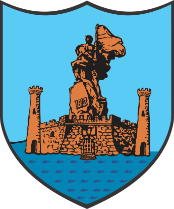 BASHKIA VLORËSTATISTIKA VENDORE TË BASHKISË VLORË PËR VITIN 2022Popullsia e Bashkisë Vlorë sëbashku me katër njësitë administrative gjatë vitit 2022 rezulton 205339 banorë. Gjatë viteve 2018-2022 raporti lindje/vdekje ka ardhur duke u ngushtuar duke bërë që shtesa natyrore të jetë negative dhe në vitin 2022 numri i vdekjeve ka kaluar numrin e lindjeve me 404.  Tab.1 Popullsia gjatë viteve 2018-2022Fig.1 Popullsia gjatë viteve 2018-2022Popullsia në 5 rajonet e Bashkisë Vlorë gjatë vitit 2022 shënon një rritje të lehtë me krahasuar me një vit më parë. Rajoni 4 është rajoni me dendësinë më të lartë të popullsisë.Tab.1.1 Popullsia në 5 rajonet e Bashkisë Vlorë gjatë viteve 2021-2022Fig.1.1 Popullsia në 5 rajonet e Bashkisë Vlorë gjatë viteve 2021-2022Tab.1.2 Numri i familjeve në 5 rajonet e Bashkisë Vlorë gjatë viteve 2021-2022Fig.1.2 Numri i familjeve në 5 rajonet e Bashkisë Vlorë gjatë viteve 2021-2022Tab.1.3 Popullsia totale për vitin 2022Burimi i informacionit: Zyra e Gjendjes Civile, Bashkia VlorëTë dhëna statistikore mbi programet sociale të strehimit. Programet e strehimit të cilat janë zbatuar në Bashkinë Vlorë gjatë 4 viteve të fundit, 2019, 2020, 2021 dhe 2022 nga të cilat kanë përfituar familje dhe individë janë: Programi i subvencionimit të qirasë,  Programi i pëmirësimit të kushteve të banimit dhe Programi i banesave me kosto të ulët. Sipas plotësimit të kushteve dhe verifikimit në terren, për vitin 2022 rreth 30% e përfituesve të programit të subvencionimit të qirasë janë të komunitetit rom dhe egjiptian, ndërsa përsa i përket programit të përmirësimit të kushteve të banimit, përfitues ndër vite kanë qenë përgjithësisht të komunitetit rom dhe egjiptian.Tab.2 Programet sociale të strehimitBurimi i informacionit: Drejtoria e Infrastrukturës dhe Investimeve Publike, Bashkia Vlorë  Të dhëna statistikore nga Drejtoria e Ndihmës dhe Shërbimit SocialNë Bashkinë Vlorë 671 familje janë përfituese nga skema e pagesës së ndihmës ekonomike, ku 28 familje janë të komunitetit rom dhe egjiptian. 5627 individë janë përfitues nga skema e pagesës për aftësi të kufizuar, nga të cilët 65% e përfituesve janë femra dhe 13 fëmijë trajtohen nga Shtëpia e Foshnjës. Njësia për Mbrojtjen dhe të Drejtat e Fëmijëve gjatë vitit 2022 ka patur 154 raste fëmijësh të trajtuar.Tab.3 Ndihma dhe shërbimi socialNjësia për çështjet e dhunës në familje dhe barazisë gjinore ka trajtuar për vitin 2022 në bashkëpunim me Ekipin Teknik Ndërdisiplinar, 127 raste dhune me vendim gjykate. Grupmosha 36-45 vjeç, niveli arsimor i ulët dhe personat me status civil të martuar kanë qenë kategoritë më të prekuara nga fenomeni i dhunës në familje.Tab 4. Rastet e dhunës në familjeBurimi i  informacionit: Drejtoria e Ndihmës dhe Shërbimit Social, Bashkia Vlorë  dhe Gjykata e Rrethit Gjyqësor Vlorë.Të dhëna statistikore për arsimin parauniversitarNumri i çerdheve dhe kopshteve që ka në administrim Bashkia VlorëNumri i çerdheve dhe kopshteve që ka në administrim Bashkia VlorëTab.5.1 Numri i fëmijëve që kanë frekuentuar kopshtetTab. 5.2 Numri i fëmijëve me aftësi të kufizuar që kanë frekuentuar kopshtetTab. 5.3 Shpërndarja e kopshteve, shkollave 9-vjeçare dhe shkollave të mesme të përgjithshme dhe profesionale në Vlorë.Burimi i informacionit: Sektori i Arsimit, Çerdheve dhe Sportit, Bashkia Vlorë dhe Zyra Vendore e Arsimit, Vlorë.   Të dhëna statistikore QKAV, Bashkia Vlorë, 2022Galeria e artitTab.6 Numri i vizitorëve në Galerinë e Artit gjatë viteve  2020-2021-2022Fig.6 Numri i vizitorëve në Galerinë e Artit gjatë viteve  2020-2021-2022Muzeu historik dhe etnografikTab.6.1 Numri i  vizitorëve në Muzeun Etnografik dhe Historik gjatë viteve 2020-2021-2022Fig.6.1 Numri i  vizitorëve në Muzeun Etnografik dhe Historik gjatë viteve 2020-2021-2022Bilblioteka "Shefqet Musaraj"Tab.6.2 Numri i lexuesve në Bibliotekën "Shefqet Musaraj"Fig.6.2 Numri i lexuesve në Bibliotekën "Shefqet Musaraj"Burimi i Informacionit: QKAV, Bashkia VlorëTë dhëna statistikore për punësiminPunëkërkues të papunë të regjistruar për vitin 2022Burimi i informacionit: Drejtoria Rajonale e Punësimit, VlorëTë dhëna statistikore për shërbimin shëndetësor 2022Burimi i Informacioni, DROKSH, VlorëVitetVitetVitetVitetVitetPërshkrimi20182019202020212022Lindje 812863643571613Vdekje91092381910611017Shtesa Natyrore-98-60-176-490-404Rajoni 1Rajoni 2Rajoni 3Rajoni 4Rajoni 5Bashkia VlorëVitet BanorëBanorëBanorëBanorëBanorëPopullsia totale2021246303038029640309642994814556220222496430842303733109730134147410Rajoni 1Rajoni 2Rajoni 3Rajoni 4Rajoni 5Bashkia VlorëVitet FamiljeFamiljeFamiljeFamiljeFamiljeFamilje total202183011043710528102191028449771202286231083411063105641041251496Nr.Njësia AdministrativeNumri i banorëve Numri i familjeve1Bashkia Vlorë145562497712Njësia Administrative Novoselë1740249283Njësia Administrative Qendër1883653174Njësia Administrative Shushicë978529745Njësia Administrative Orikum119763720Popullsia TotalePopullsia Totale 20356166710Programi i subvencionimit të qirasëProgrami i subvencionimit të qirasëProgrami i subvencionimit të qirasëProgrami i pëmirësimit të kushteve të banimitProgrami i pëmirësimit të kushteve të banimitProgrami i pëmirësimit të kushteve të banimitProgrami i pëmirësimit të kushteve të banimitProgrami i pëmirësimit të kushteve të banimitProgrami i banesave me kosto të ulëtProgrami i banesave me kosto të ulëtProgrami i banesave me kosto të ulëtVitetAplikuesPërfituesPërfituesAplikuesPërfituesPërfituesPërfituesPërfituesAplikuesPërfituesPërfituesVitetAplikuesTotal Rom & EgjiptianAplikuesTotalTotalTotalRom & EgjiptianAplikuesPërfituesPërfitues2019372916413434343421960602020473415-2929292915678782021483912136666177në procesnë proces2022    6049     14   10   10    6     3     3   250   250në procesPërfitues nga skema e pagesës së ndihmës ekonomikeTotalTotalTotalRom & EgjiptianRom & EgjiptianRom & EgjiptianPërfitues nga skema e pagesës së ndihmës ekonomike671 familje671 familje671 familje28 familje28 familje28 familjePërfitues nga skema e pagesës së ndihmës ekonomikeTotalTotalFFMMPërfitues nga skema e pagesës së ndihmës ekonomike1938 individë1938 individë12601260678678Përfitues nga skema e pagesës për aftësi të kufizuar5627 individë5627 individë5627 individë5627 individë5627 individë5627 individëInstitucion i Përkujdesit Shoqëror (Shtëpia e Foshnjës)Total  FFFFMInstitucion i Përkujdesit Shoqëror (Shtëpia e Foshnjës)13 fëmijë  77776Njësia e Mbrojtjes dhe të Drejtave të Fëmijëve154 Raste fëmijësh të trajtuar154 Raste fëmijësh të trajtuar154 Raste fëmijësh të trajtuar154 Raste fëmijësh të trajtuar154 Raste fëmijësh të trajtuar154 Raste fëmijësh të trajtuarPeriudha kohoreVendim gjykateUrdhër mbrojtjejeUrdhër i menjëhershëm mbrojtjejeJanar-Mars34826Prill-Qershor311714Korrik-Shtator271116Tetor-Dhjetor351223Total1274879Çerdhe ꞊ 3 Kopshte ꞊ 42Tab.5 Numri i fëmijëve që kanë frekuentuar çerdhetTab.5 Numri i fëmijëve që kanë frekuentuar çerdhetTab.5 Numri i fëmijëve që kanë frekuentuar çerdhetTab.5 Numri i fëmijëve që kanë frekuentuar çerdhetTab.5 Numri i fëmijëve që kanë frekuentuar çerdhetTab.5 Numri i fëmijëve që kanë frekuentuar çerdhetTab.5 Numri i fëmijëve që kanë frekuentuar çerdhetTab.5 Numri i fëmijëve që kanë frekuentuar çerdhetViti shkollorTotal i fëmijëveTotal i fëmijëveFMMEgjiptianRom2020-20216969353434622021-2022646431333351   2022-2023   2022-2023694029770Viti shkollorTotal i fëmijëveFMEgjiptianRom2020-2021242511471278153362021-2022230411381166147412022-202321261045108112835Viti shkollorViti shkollorViti shkollorPërshkrimi2020-20212021-20222022-2023Total i fëmijëve PAK263437Mësues mbështetës242836Njësia AdministrativeKopshteShkolla       9-vjeçareShkolla të mesme të përgjithshmeShkolla profesionaleBashkia Vlorë 191992Njësia Administrative Qendër81000Njësia Administrative Novoselë8710Njësia Administrative Shushicë4310Njësia Administrative Orikum3220Total4241132VitetVitetVitetVitetPërshkrimiPërshkrimi2020202020212022Numër vizitorëshNumër vizitorësh432432526738VitetVitetVitetPërshkrimi202020212022Numër vizitorësh280031103405VitetVitetVitetPërshkrimi202020212022Lexues të rinj të rregjistruar350038004489Totali i lexuesve100001130012700PërshkrimiFMGJITHSEJPunëkërkues të papunë të regjistruar261820134631Punëkërkues të papunë të regjistruar për herë të parë në zyrat e punës67811951832Punëkërkues të papunë të regjistruar të moshës 15-29 vjeç5885091067Punëkërkues të papunë të regjistruar me aftësi të kufizuar21921Punëkërkues të papunë të regjistruar romë dhe egjiptianë147132279Punëkërkues të papunë emigrantë të kthyer11011Përfitues të pagesës së papunësisë të regjistruar6883151Punëkërkues të papunë të regjistruar në ndihmë ekonomike6595771236NrNjësia AdministrativeSpitaleAmbulancaPoliklinikaQendra ShëndetësoreMjekëPersonel mjekësor1Bashkia Vlorë11215471372Njësia Qendër011017163Njësia Novoselë011016194Njësia Shushicë09014215Njësia Orikum0401418TotaliTotali1471968211